Министерство культуры Российской ФедерацииФГБОУ ВО «Астраханская государственная консерватория»Кафедра теории и истории музыкиО.И. ПоповскаяРабочая программа учебной дисциплины«История отечественной музыки Направление подготовки:53.03.01 «Музыкальное искусство эстрады» (уровень бакалавриата)Профиль: «Инструменты эстрадного оркестра»Астрахань2018Содержание1.Цель и задачи курса	2.Требования к уровню освоения содержания курса	3.Объем дисциплины, виды учебной работы и отчетности	4.Структура и содержание дисциплины	5.Организация контроля знаний	6.Материально-техническое обеспечение дисциплины.	7.Учебно-методическое и информационное обеспечение дисциплиныПРИЛОЖЕНИЕМетодические рекомендации преподавателям и студентам1.цель и задачи курсаЦель дисциплины –  подготовка высококвалифицированных специалистов, обладающих историческим мышлением, ориентирующихся в многообразии отечественной музыкальной культуры и понимающих закономерности ее развития, умеющих в своей практической деятельности использовать знания, полученные в процессе освоения курса.Задачи дисциплины -   обоснование исторического процесса развития отечественной музыкальной культуры; раскрытие связей развития отечественного музыкального искусства с историческим процессом в художественной культурой; анализ исторических и индивидуальных стилей на примере характерных образцов музыкального творчества; формирование навыков работы с научно-методической и научно-исследовательской литературой; подготовка к ведению самостоятельной исследовательской деятельности.2. Требования к уровню освоения содержания курсаВ результате освоения дисциплины у студента должны сформироваться следующие    компетенции:ОПК-3 способность применять теоретические знания в профессиональной деятельности, постигать музыкальное произведение в культурно-историческом контексте;ОПК- 5 готовность к эффективному использованию в профессиональной деятельности знаний в области истории, теории музыкального искусства и музыкальной педагогики.В результате освоения данной компетенции студенты должны:Знать: закономерности музыкально-исторического процесса, исторические этапы отечественной музыкальной культуры ХХ века; особенности развития музыкальных жанров; художественно-стилевые направления в отечественном музыкальном искусстве ХХ века; композиторское творчество в культурно-эстетическом и историческом контексте. Уметь: рассматривать музыкально-историческое явление в динамике общеисторического, художественного и социально-культурного процесса; обосновывать жанровую и историко-стилевую принадлежность явлений; проводить сравнительный анализ исторической литературы; выбирать необходимые методы, исходя из задач конкретного исследования, пользоваться справочной литературой; излагать и критически осмысливать базовые представления по истории отечественной музыкальной культуры; Владеть: методологией и навыками музыковедческой интерпретации различных музыкально-исторических источников; принципами музыкально-литературного анализа музыкальных произведений и явлений в области музыкального искусства методом конкретно-исторического рассмотрения явлений музыкальной культуры в связи с общенаучными, философскими и эстетическими представлениями эпохи; профессиональным понятийным аппаратом в области истории музыки; образным мышлением, способностью к художественному восприятию мира; профессиональной лексикой, грамотно использовать ее в своей деятельности при общении со слушательской аудиторией; навыками эстетического анализа содержания музыкального произведения; комплексным анализом современной отечественной музыки,3. Объем дисциплины, виды учебной работы и отчетностиОбщая трудоемкость дисциплины 180 часов, из них аудиторные 72 часа (36 лекционных, 36 практических), самостоятельная работа 108 часов. Время изучения - 7-8 семестры. Занятия по «Истории отечественной музыки» проходят в форме лекционных и семинарских занятий по 2 часа в неделю. Формы контроля: 7 семестр – зачет; 8 семестр – экзамен. Формой промежуточной аттестации являются контрольные работы, тестирование, ответы по билетам.4.Структура и содержание дисциплиныТема №1 Отечественная музыка 1920-х годовПолитика советского государства в области культуры.    Музыкальное искусство 20-х годов и дореволюционная культура. Историческая преемственность и новаторство. Вопросы просвещения в государственной политике 20-х. Задачи музыкального образования.  Музыкальное исполнительство, концертная жизнь. Появление массовой аудитории.  Выдвижение  нового поколения композиторов ( Д. Шостакович,  А. Мосолов,  Н. Рославец., А. Дешевов, Л. Половинкин, Г. Попов,  А. Давиденко,); творчество композитров среднего поколения (Н.Мясковский,  В.Щербачев, С.Прокофьев, Ан.Александров, Ю.Шапорин  и др.), деятельность старшего поколения композиторов (М.Иполитов-Иванов, Р.Глиэр, С.Василенко, М.,Штейнберг,  М.Гнесин, А.Гедике). Отношение к творчеству композиторов, оказавшихся после революции за рубежом ( С.Рахманинов, Н.Метнер, И.Стравинский, С.Прокофьев). Художественные искания времени, сосуществование различных направлений, творческих группировок, методов, стилей. Проявления символизма, импрессионизма, модерна, неоклассицизма, конструктивизма, кубофутуризма, реализма в художественной практике начала века. Общественная и творческая деятельность объединений различной эстетической ориентации: Пролеткульт, АПМ, АСМ, ПРОКОЛЛ.  Коллективное творчество. Персимфанс.  Интерпретация современной темы в музыке. Антиромантические тенденции музыки. Урбанизм, ЛЕФ.Обновление жанровой картины. Массовые действа и конструктивизм.  Жанр песни. Поиски в области музыкального театра. Музыкальный театр Прокофьева, Шостаковича. Взаимодействие музыкального и драматического театра (Мейерхольд и музыкальный театр). Эксперименты в опере и балете. Вопросы симфонизма в художественной практике 20-х (Мясковский, Прокофьев, Шостакович). Отражение жанрово-стилевых тенденций времени в камерно-вокальной и камерно-инструментальной музыке. Экспериментальный характер искусства 20-х. Обновления языка, жанров, образно-тематического диапазона творчества. Международные связи советской музыки. 	Многонациональный характер советского искусства. Формирование национальных композиторских школ. Тема № 2 Музыкальное искусство 1930-х годовИзменение тенденций в советском искусстве. Социально-политические предпосылки изменений.  Проявление идеи единства, централизации в различных сферах культуры и искусства. Антитезы времени: созидание и диктат, оптимизм и трагизм, стремление к обновлению и каноничность, развитие и стагнация.	Достижения в области музыкальной культуры. Высокий уровень исполнительства, появление советской классики (Прокофьев, Шостакович, Мясковский, Хачатурян, Шебалин). Успехи киноискусства, театральной драматургии. Вершинные явления в области музыкального театра («Леди Макбет» Шостаковича - «опера, которая делает эпоху» (С.Самосуд); один из лучших балетов ХХ века - «Ромео и Джульетта» Прокофьева; симфонические вершины; темы истории и современности в кантатно-ораториальном творчестве). Расцвет песенного жанра. Кино и музыка.Потребность в оптимистическом искусстве. Концепция героя в искусстве 30-х годов. Индивидуализированое, психологическое и коллективное, массовое начала   в образе героя времени. Эстетика демократичности и доходчивости, прояснение языка, обращение к традиции. Классицизация в искусстве 30-х годов. Возрастание роли классической драматургии; образы большой литературы в опере и балете; классическая поэзия в камерно-вокальном творчестве.  Расширение стилевого диапазона советской музыки:  претворение многонационального  фольклора;  барочные влияния (Шостакович); воздействие кинематографических приемов; усиление роли  лирического интонирования, песенной интонационности.Изменение эстетических приоритетов;  социалистический  реализм как  ведущий метод советского искусства. Критика произведений, не вписывающихся в  эстетическую  доктрину  времени (статьи «Сумбур вместо музыки»,  «Балетная фальшь»). Доминирование темы современности в художественной практике периода.  Проявления фактографичности, документальности в искусстве. Песня и песенность.  Творчество И.Дунаевского , Ал.Александрова, В.Захарова. Песня как «интонационный словарь эпохи».  Жанры «песенной оперы, «песенной симфонии. Тема № 3 Музыка в годы Великой отечественной войныРоль музыки в годы войны.  Музыкальная жизнь страны. Творческая деятельность композиторов в условиях эвакуации. Особенности песен военных лет (В.Захаров, Б.Мокроусов, М.Блантер, А.Новиков, В.Соловьев-Седой, Т.Хренников). Военная тема в творчестве. Интерпретация исторической темы, идея национального в музыкальном искусстве. Усиление лиро-эпического начала в музыке. Расцвет жанра симфонии (Шостакович, Мясковский, Прокофьев, Попов,  Хачатурян).	Новое идейно-смысловое назначение фольклора. Отзвуки настроений военных лет в творчестве С.Прокофьева.. «Прошлое в современном» («Война и мир» Прокофьева). Контрапункт к теме войны. Мечты о счастье, образы гармонии и красоты («Золушка» Прокофьева, «Гаяне» Хачатуряна, Концерт для голоса с оркестром  Глиэра).Тема  № 4 Отечественная музыка послевоенного десятилетияВосстановление во всех сферах культуры. Образно-тематические приоритеты. Тема борьбы за мир в музыкальном искусстве ( «На страже мира» Прокофьева). «Детская тема»  как воплощение   вечного обновления,  жизни, мира; темы труда и созидания; духовного  подвига в годы войны. Противоречивость в развитии искусства периода. Негативные тенденции в культуре послевоенного десятилетия. Неоднозначность периода: относительно благоприятный период (1946-1947гг); догматический период (1948-1953гг.); время высвобождения от сковывающих установок сталинской эпохи в искусстве (1954- 1956гг.).Атмосфера культа личности и художественное творчество (Постановление ЦК ВКП(б) «Об опере Вано Мурадели «Великая дружба»»). Кризисное состояние культуры: негативная оценка творчества композиторов,  примитивно понимаемая  народность, борьба за реализм,  теория бесконфликтности. Усиление культурной изоляции, насаждение штампов и «лакировка» действительности, образно-тематическая, жанровая и стилевая унификация. Востребованность программной музыки, жанров песни, кантатно-ораториального творчества. Снижение роли симфонии. Сочинения на народные темы. Отражение оптимистического восприятия мира через концертность.Позднее творчество Н.Мясковского, С. Прокофьева. Оппозиция официальной линии развития искусства в творчестве Д.Шостаковича.Тенденция обновления (А.Хачатурян, Г.Свиридов, Г.Галынин, Р.Щедрин, К.Караев, В.Салманов).Тема  № 5 Музыкальное искусство конца 50-х – начала 70-х годовПроявления переходности в искусстве конца 50-х годов. Соединение традиционных и новаторских установок в практике 50-х. Ситуация в искусстве к условиях смены социально-политических ориентиров. «Оттепель». Творчество послевоенного поколения композиторов ( Р.Щедрин, Э.Денисов, А.Шнитке, С.Губайдулина, С.Слонимский, Б.Тищенко, В.Гаврилин, Н.Каретников, Р.Леденев и др.). Современничество 60-х. Публицистичечкая направленность творчества. Расширение системы языковых средств, жанровые, драматургические эксперименты. Активное обновление концертно-театральной жизни. Контакты с зарубежной музыкой, возрождение интереса к отечественному искусству начала ХХ века. Художественно-стилевая многолинейность творчества, установка на  эксперимент. Поиски индивидуального стиля в искусстве.  Роль принципа контраста в драматургии. Новая фольклорная волна. Стравинский и советские композиторы. Тенденция камернизации, проявление интеллектуализации искусства. Эстетика действия, игры. Принцип   концертирования. Жанровое синтезирование  в музыкальном театре. Позднее творчество Д.Шостаковича.Тема  № 6 Музыкальное искусство конца 1970-х – начала 1990х годовИсторизм сознания, тема памяти в искусстве периода. Выдвижение этико-нравственных начал  в проблематике сочинений. Обостенное внимание к вечным вопросам. Сложные  подтексты, определяющие символотворчество, метафоричность образов. Тяготение к созерцанию, размышлению; монологизация и медитативность.  Выражение новизны на уровне концепции. Древнее в современном. Проблемы мирового зла, обостренная  трагедийность   в творчестве   А. Шнитке. Языковая стабилизация, интерес к большим, традиционным  жанрам. Религиозный ренессанс. Возрождение жанров  реквиема, мессы, хорового концерта, кончерто гроссо. Интерес к барочным формам (приношения Баху Р.Щедрина, С.Губайдулиной, Э.Денисова, А.Шнитке и др.). Мемориальная тема в творчестве  70-начала 90-х. годов. Литургическая традиция, обращение к культовым жанрам.Интенсивное развитие хоровых жанров, хоровой театр. Воздействие исполнительской культуры на композиторское творчество. Искания в области музыкального  театра (Щедрин, Слонимский, Денисов, Петров, Холминов), в  симфоническом жанре ( Шнитке, Губайдулина, Тертерян, Канчели, Тищенко, Артемов, Караманов).5. Организация контроля знанийФормы контроля     В курсе  используются следующие виды  контроля качества знаний студентов: текущий, промежуточный, итоговый контроль.     Текущий контроль проводится на протяжении семестра в ходе семинарских занятий. При этом контроле преподаватель оценивает уровень участия студентов в аудиторной работе, степень усвоения ими учебного материала и выявляет недостатки в подготовке студентов в целях дальнейшего совершенствования методики преподавания данной дисциплины, активизации работы студентов в ходе занятий и оказания им индивидуальной помощи со стороны преподавателей.     Промежуточный контроль проводится с целью выявления картины успеваемости в течение семестра, для обеспечения большей объективности в оценке знаний студентов. (семестровые аттестации, осуществляются на базе двух рейтинговых «срезов»). Итоговый контроль   предполагает проведение итогового экзамена за полный курс обучения по данному предмету. 
      Основным формам проверки знаний студентов являются: зачет, экзамен, контрольная работа, тестирование.Критерии оценокОценка «отлично» предполагает блестящее знание материала обучающимся в объёме, предусмотренном разделом «Содержание программы».Оценка «хорошо» предполагает достаточное знание материала обучающимся в объёме, предусмотренном разделом «Содержание программы».Оценка «удовлетворительно» предполагает знание основных положений изучаемого материала в объёме, предусмотренном разделом «Содержание программы».Оценка «неудовлетворительно» характеризует обучающегося как не справившегося с изучением дисциплины в соответствии с программными требованиями. Форма контроля «Зачтено» ставится если студент освоил основные положения курса в соответствии с программными требованиями.Форма контроля «Не зачтено» ставится если студент не освоил основные положения курса в соответствии с программными требованиями. 6. Материально-техническое обеспечение дисциплины		Занятия по дисциплине «История отечественной музыки» проводятся в следующих аудиториях:№27 - рояль «Петроф» - 1шт., телевизор «Филипс», - 1шт., стол – 10шт., компьютер – 1 шт., настенный цифровой стенд – 1шт., доска учебная – 1 шт., проигрыватель – 1 шт., стул – 6 шт., видеомагнитофон «Фунай» - 1 шт., DVD плеер «Филипс» - 1 шт., пульт – 1 шт.№46 - рояль «Ферстер» - 1 шт., стул – 33шт., проигрыватель – 1шт., колонки – 1 шт., трибуна-кафедра – 1 шт., стол – 17шт., телевизор – 1шт., пульт – 3шт., DVD плеер – 1шт., экран – 1шт., проектор – 1шт., компьютер – 1шт.№ 40 - пианино «Петроф» – 1 шт., стол – 11 шт., стул – 4 шт., скамья – 2 шт., доска ученическая – 1шт., телевизор – 1 шт., DVD плеер – 1 шт., компьютер – 1шт.).7. Учебно-методическое и информационное обеспечение дисциплиныОсновная литература:Левая, Т.Н. История отечественной музыки второй половины XX века [Электронный ресурс]: монография / Т.Н. Левая. — Электрон. дан. — Санкт-Петербург: Композитор, 2010. — 556 с. — Режим доступа: https://e.lanbook.com/book/41044.Рапацкая, Л.А. История русской музыки: от Древней Руси до Серебряного века [Электронный ресурс]: учебник / Л.А. Рапацкая. — Электрон. дан. — Санкт-Петербург: Лань, Планета музыки, 2015. — 480 с. — Режим доступа: https://e.lanbook.com/book/56564.Савенко, С.И. Проблемы теории и истории музыки [Электронный ресурс] // Актуальные проблемы высшего музыкального образования. — Электрон. дан. — 2017. — № 1 (43). — С. 3-7. — Режим доступа: https://e.lanbook.com/journal/issue/301586.Дополнительная литература:Акопян, Л.О. Музыка ХХ века [Текст]: энциклопедический словарь / Л.О.Акопян. - Москва: Практика, 2010. - 855 с.АЛЕЕВА, С.Г. Жанр оперы-мистерии в отечественной музыке последних десятилетий ХХ века [Электронный ресурс] // Актуальные проблемы высшего музыкального образования. — Электрон. дан. — 2014. — № 3. — С. 3-6. — Режим доступа: https://e.lanbook.com/journal/issue/292605.Бакуменко, М.Н. Вопросы теории паттерна в музыке ХХ века. [Электронный ресурс] — Электрон. дан. // Проблемы музыкальной науки / Music scholarship. — 2011. — № 2. — С. 205-213. — Режим доступа: http://e.lanbook.com/journal/issue/294033 Казанцева, Л.П. Стилевые черты русской музыки в творчестве западноевропейских композиторов [Электронный ресурс] // Актуальные проблемы высшего музыкального образования. — Электрон. дан. — 2016. — № 2 (40). — С. 21-26. — Режим доступа: https://e.lanbook.com/journal/issue/299211. Калигойда, Е.В. Музыка русского зарубежья как часть русской культуры ХХ века [Электронный ресурс] // Вестник Хакасского государственного университета им. Н.Ф. Катанова. — Электрон. дан. — 2017. — № 19. — С. 84-86. — Режим доступа: https://e.lanbook.com/journal/issue/307953. Мозгот, С.А. Концептуальное пространство в музыке композиторов ХХ века. [Электронный ресурс] — Электрон. дан. // Проблемы музыкальной науки / Music scholarship. — 2014. — № 4. — С. 20-24. — Режим доступа: http://e.lanbook.com/journal/issue/293209 Цытович, В.И. Традиции и новаторство. Вопросы теории, истории музыки и музыкальной педагогики [Электронный ресурс]: сборник / В.И. Цытович. — Электрон. дан. — Санкт-Петербург: Лань, Планета музыки, 2016. — 320 с. — Режим доступа: https://e.lanbook.com/book/90041. ПРИЛОЖЕНИЕ 1Методические рекомендации преподавателямВедущие принципы исторического курса – укрупненная подача музыкально-исторического материала, рельефное выделение музыкально-исторической, эстетической и культурологической проблематики. Раскрытие её в контексте эпохи – остаются основополагающими и в данном варианте программы. Вместе с тем, кардинальные изменения в общественной жизни России конца ХХ века предполагают значительную корректировку в освещении музыкально-исторического процесса.       Главная задача курса – помочь студентам понять и осознать сложный, противоречивый путь развития отечественной музыки ХХ века, осветить его выдающиеся достижения, оценить музыкальные явления с позиций современного мышления. Одна из задач педагога – способствовать развитию интереса и любви к современной отечественной музыке.       Важной задачей курса является воспитание у студентов художественно-исторического мышления, потребности в постоянном внимании к научно-исследовательской литературе, занимающейся разработкой проблем современной музыки.       Одна из задач, стоящих перед педагогом, заключается в выработке у студентов навыков, приемов анализа и критической оценки явлений современного искусства.        История музыки относится к тем дисциплинам, которые в высокой степени выполняют функцию интегрирующих. Специфика её состоит в том, что она синтезирует данные других общегуманитарных дисциплин (философии, эстетики, культурологии, различных ветвей искусствознания) и данные смежных специальных дисциплин (анализа, гармонии, полифонии, инструментоведения). Только опираясь на весь комплекс имеющихся у студента знаний, педагог-историк может выстроить целостную концепцию музыкально-исторического процесса.Методические рекомендации по организации самостоятельной работы студентов		Изучение отдельных тем курса «История отечественной музыки» следует всегда начинать с основных понятий, их содержания и определений, поскольку каждая наука имеет свой категориальный аппарат, который и является ее языком, отличающимся от языка любой другой науки.  Особое внимание следует обратить, прежде всего, на учебники. Необходимо обращаться к справочной литературе (словарям, энциклопедиям, различным справочникам).Основные (базовые) и дополнительные теоретические источники учебной дисциплины приведены в списке литературы. Если основное пособие не дает полного или ясного ответа на некоторые вопросы программы, то необходимо обращаться к другим учебным пособиям. При подготовке к занятиям необходимо составлять конспект, в котором записывать основные понятия, даты, важнейшие библиографические и теоретические сведения. При подготовке к экзамену обратить внимание на следующие моменты:. Изучать курс необходимо систематически в течение всего учебного года, поэтому составьте график работы (по неделям или месяцам) самостоятельной подготовки и строго его выполняйте.. Активно, то есть, вдумываясь в каждое слово, изучайте теоретический материал, слушайте и анализируйте музыкальные произведения. Не оставляйте отдельные мысли или даже слова непонятыми.. Понимание терминов и частей текста достигнуто, если вы можете своими словами, но без искажения смысла, повторить фрагмент текста мысленно или вслух.. Во время занятий ничто не должно отвлекать.. Уделите более сложным темам больше внимания.Опыт приема экзамена показывает, что наибольшие трудности при проведении экзамена возникают с темами культурологического и общеэстетического плана. Для того чтобы избежать трудностей при ответах по вышеназванным разделам, рекомендуем прослушать курс лекций и   воспользоваться очными консультациями   преподавателей. Важно понимать, что высоко ценится и оценивается не просто знание курса, но, прежде всего его глубокое понимание, стремление и умение применить его для анализа явлений на практике.Принято Ученым советом АГКПротокол №1 от 1 сентября 2018г.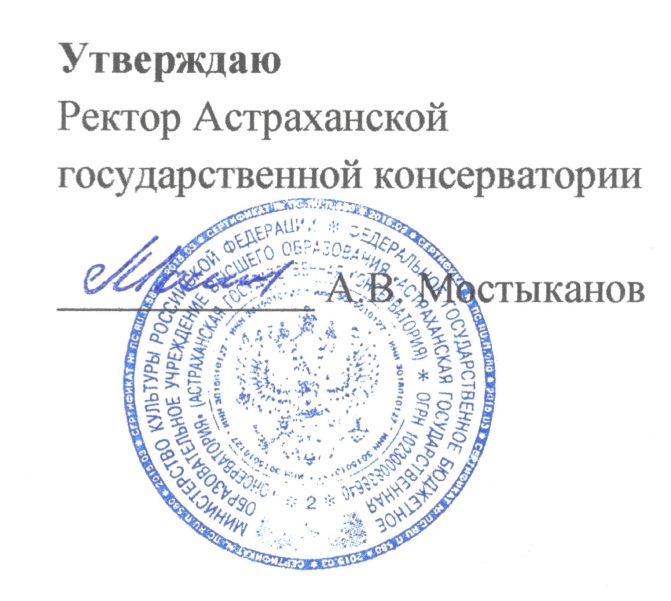 № темыНазвание темыВсего часов1.Отечественная музыка 1920-х годов. Музыкальное строительство. Эстетика конструктивизма в музыкальном искусстве 20-х годов. Проблемы музыкального театра. Камерная музыка.122Музыкальное искусство 1930 -х годов. Проблемы симфонизма.  Опера и балет. Жанр инструментального концерта. Песня и музыкальная эстрада.123Музыка в годы Великой отечественной войны. Массовые музыкальные   жанры в годы войны. Симфонии о войне и мире.124Отечественная музыка послевоенного периода. Эволюция творчества С. Прокофьева. Музыкальный театр С. Прокофьева Эволюция творчества Н. Мясковского. Кантатно-ораториальное творчество.  125Музыкальное искусство конца 50-х – начала 70-х годов. Обновление в рамках традиции. Фольклорная волна. (Г.Свиридов, Р.Щедрин, С. Слонимский и др.). Второй русский авангард (Э.Денисов, А.Шнитке, С. Губайдулина и др.). Эволюция творчества Д.Шостаковича.126Музыкальное искусство  1970-х – начала 1990-х годов. Неоромантизм. Музыкальный театр (Р. Щедрина, С. Слонимского, Б.Тищенко, А.Шнитке и др.). Жанр симфонии на современном этапе (А.Шнитке, В. Сильвестров, Г.Канчели, Г.Уствольская, А. Пярт, А.Караманов, С.Губайдулина, Б.Тищенко, С.Слонимский и др.). Кантатно-ораториальное творчество (Г. Свиридов, В. Гаврилин, Р. Щедрин и др.). Инструментальный концерт. Поиски в области камерно-вокальной и камерно-инструментальной музыки.12Всего часов72